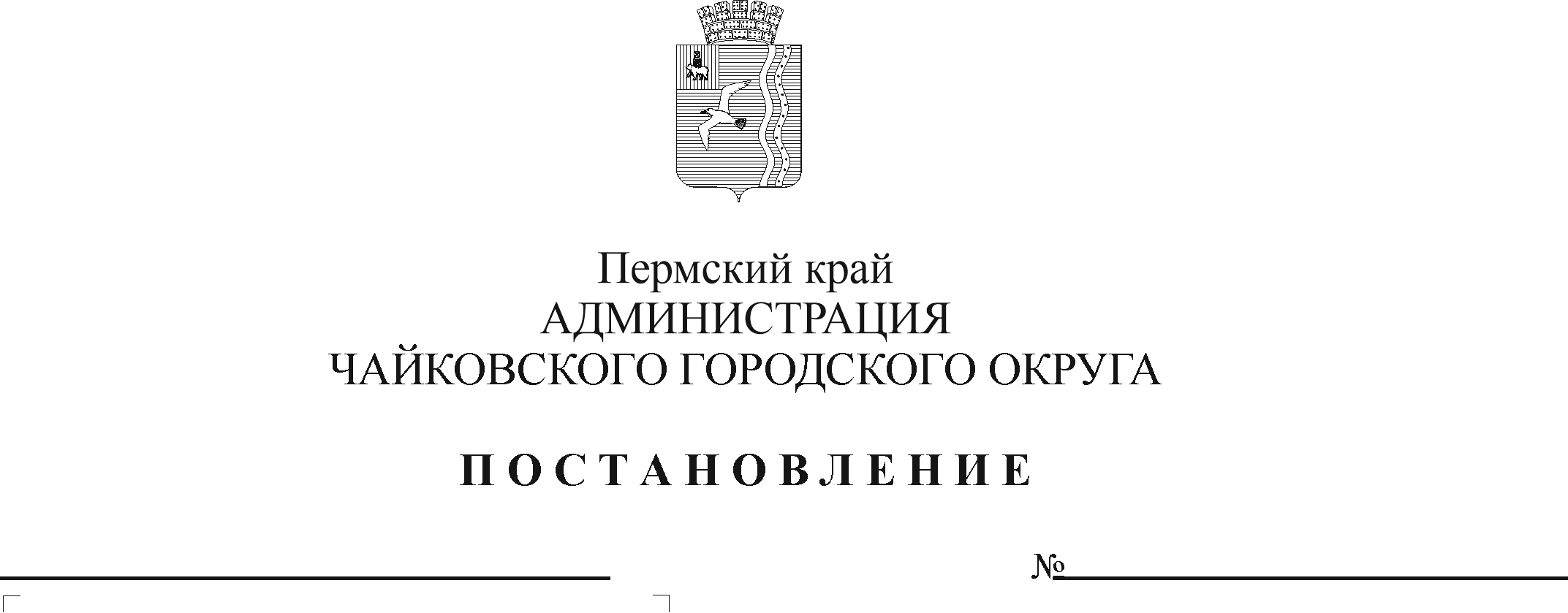 В соответствии с Уставом Чайковского городского округа, в целях уточнения перечня муниципальных учреждений Чайковского городского округа, обеспечивающих своевременный ввод данных статистических форм №№ ЗП-культура, ЗП-образование, ЗП-прочие, П-4 в Региональной информационной системе мониторинга комплексного развития Пермского края (РИС МКР ПК)ПОСТАНОВЛЯЮ: Внести в приложение к постановлению администрации города Чайковского от 12 февраля 2019 г. № 169 «Об организации и проведении мониторинга численности работников муниципальных учреждений Чайковского городского округа и оплаты их труда» (в редакции от 17.09.2019 № 1547, от 18.03.2020 № 285, от 28.08.2020 № 792, от 11.02.2021 № 123, от 10.02.2022 № 153, от 15.03.2022 № 265, от 12.05.2022 № 508) следующие изменения: позиции:;изложить в следующей редакции:.Опубликовать постановление в газете «Огни Камы» и разместить на официальном сайте администрации Чайковского городского округа.Постановление вступает в силу после его официального опубликования.Глава городского округа –глава администрацииЧайковского городского округа 	Ю.Г.Востриков4.24Муниципальное бюджетное общеобразовательное учреждение «Специальное учебно-воспитательное учреждение - основная общеобразовательная школа открытого типа» г. Чайковского59200186574.25Муниципальное автономное учреждение дополнительного образования Центр дополнительного образования59200124084.26Муниципальное автономное учреждение дополнительного образования «Станция детского, юношеского туризма и экологии» г. Чайковского59200113874.27Муниципальное бюджетное учреждение «Центр развития образования города  Чайковского»59200206004.28Муниципальное бюджетное учреждение «Ремонтно-аварийно-эксплуатационная служба по обслуживанию муниципальных образовательных учреждений»59200309114.24Муниципальное автономное учреждение дополнительного образования Центр дополнительного образования59200124084.25Муниципальное автономное учреждение дополнительного образования «Станция детского, юношеского туризма и экологии» г. Чайковского59200113874.26Муниципальное бюджетное учреждение «Центр развития образования города  Чайковского»59200206004.27Муниципальное бюджетное учреждение «Ремонтно-аварийно-эксплуатационная служба по обслуживанию муниципальных образовательных учреждений»5920030911